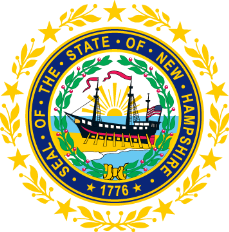 STATEWIDE INDEPENDENT LIVING COUNCILJanuary 18, 2023, 12:30 p.m. – 2:30 p.m.Room 100, Walker Building21 South Fruit StreetAGENDACarrie Dudley, ChairAs the chair of this council, Carrie will follow the federal health emergency guidelines as it relates to the rising cases of COVID and allow this body to be remote with the ability to meet with quorum while being remote.12:30 – 1:00 pm Arrival and Luncheon 1:00 – 2:30 pm SILC MeetingIntroductions and Roll Call Approval of Minutes of 11/16 Full SILC MeetingCommittee UpdatesMembership GovernanceAdvocacySPIL ProgressDiscussion on Meeting Location and Audio Quality RSA 15-A- Statement of Financial Statement Other Business  AdjournmentNEXT SILC MEETING –Wednesday, March 15, 2023 at Walker Building 